Vadovaudamasis Lietuvos Respublikos vietos savivaldos įstatymo 29 straipsnio 8 dalies 2 punktu, Lietuvos Respublikos žmonių užkrečiamųjų ligų profilaktikos ir kontrolės įstatymo 25 straipsnio 3 dalimi, 26 straipsnio 3 dalies 1 punktu, Lietuvos Respublikos Vyriausybės 2020 m. lapkričio 4 d. nutarimo Nr. 1226 „Dėl karantino Lietuvos Respublikos teritorijoje paskelbimo“ 2.2.9.1 papunkčiu, Lietuvos Respublikos sveikatos apsaugos ministro – valstybės lygio ekstremaliosios situacijos valstybės operacijų vadovo 2020 m. lapkričio 6 d. sprendimo Nr. V-2543 „Dėl ikimokyklinio ir priešmokyklinio ugdymo organizavimo būtinų sąlygų“ 3.1 papunkčiu, siekdamas taikyti COVID-19 ligos (koronaviruso infekcijos) plitimą mažinančias priemones Kauno menų darželio „Etiudas“ „Saulučių“ grupėje ir atsižvelgdamas į Nacionalinio visuomenės sveikatos centro prie Sveikatos apsaugos ministerijos Kauno departamento 2021 m. vasario 23 d. raštą              Nr. (2-13 16.1.17 Mr)2-35221 ir Kauno miesto savivaldybės visuomenės sveikatos biuro 2021 m. vasario 22 d. raštą Nr. SV-2-138: N u s t a t a u, kad Kauno menų darželio „Etiudas“ dalis veiklos ribojama – „Saulučių“ grupėje ugdymo procesas įgyvendinamas nuotoliniu ugdymo proceso organizavimo būdu.2. Į p a r e i g o j u  Kauno miesto savivaldybės administracijos Švietimo skyriaus vedėją Oną Gucevičienę informuoti Kauno menų darželio „Etiudas“ direktorę Reginą Žukauskienę apie šį įsakymą. 3. N u s t a t a u, kad šis įsakymas galioja iki 2021 m. vasario 28 dienos.4. Šis įsakymas per vieną mėnesį nuo informacijos apie jį gavimo dienos gali būti skundžiamas Regionų apygardos administracinio teismo Kauno rūmams (A. Mickevičiaus g. 8A, Kaunas) Lietuvos Respublikos administracinių bylų teisenos įstatymo nustatyta tvarka.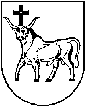 KAUNO MIESTO SAVIVALDYBĖS ADMINISTRACIJOS DIREKTORIUSKAUNO MIESTO SAVIVALDYBĖS ADMINISTRACIJOS DIREKTORIUSKAUNO MIESTO SAVIVALDYBĖS ADMINISTRACIJOS DIREKTORIUSĮSAKYMASĮSAKYMASĮSAKYMASDĖL KAUNO MENŲ DARŽELIO „ETIUDAS“ DALIES VEIKLOS RIBOJIMODĖL KAUNO MENŲ DARŽELIO „ETIUDAS“ DALIES VEIKLOS RIBOJIMODĖL KAUNO MENŲ DARŽELIO „ETIUDAS“ DALIES VEIKLOS RIBOJIMO2021 m. vasario 24 d.  Nr. A-6012021 m. vasario 24 d.  Nr. A-6012021 m. vasario 24 d.  Nr. A-601KaunasKaunasKaunasAdministracijos direktoriusVilius Šiliauskas